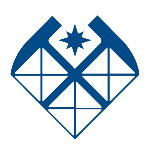 ФЕДЕРАЛЬНОЕ ГОСУДАРСТВЕННОЕ БЮДЖЕТНОЕ ОБРАЗОВАТЕЛЬНОЕ УЧРЕЖДЕНИЕ ВЫСШЕГО ОБРАЗОВАНИЯ«РОССИЙСКИЙ ГОСУДАРСТВЕННЫЙ ГЕОЛОГОРАЗВЕДОЧНЫЙ УНИВЕРСИТЕТ имени СЕРГО ОРДЖОНИКИДЗЕ»(МГРИ)ПЕРЕЧЕНЬ ОЗНАКОМЛЕНИЯ С ЛОКАЛЬНЫМИ НОРМАТИВНЫМИ АКТАМИФамилия, инициалы __________________________________________________________	Структурное подразделение ____________________________________________________Должность ___________________________________________________________________До подписания трудового договора (дополнительного соглашения) ознакомлен со следующими локальными нормативными актами, действующими в МГРИ на момент подписания трудового договора (дополнительного соглашения):№Название документаОтметка об ознакомленииОтметка об ознакомлении№Название документаПодписьДата1Устав Университета 2Должностная инструкция3Положение о структурном подразделении4Правила внутреннего трудового распорядка5Положение об оплате труда6Положение о компенсации работниками МГРИ стоимости затрат на обучение7Положение о защите персональных данных8Кодекс этики и служебного поведения работников9Положение о служебных командировках работников МГРИ10Положение о порядке замещения должностейпрофессорско-преподавательского состава11Отраслевое соглашение по образовательным организациям высшего образования, находящимся в веденииМинистерства науки и высшего образования Российской Федерации, на 2021–2023 годы (зарегистрировано в Роструде 18.05.2021 № 8/21-23)12Приказ от 11.09.2023 № 01-11/403 «О мерах по повышению защищенности информационной структуры в МГРИ»13Памятка «О противодействии коррупции»14Уведомлен(а), что локально-нормативные акты МГРИ  размещены на сайте МГРИ https://mgri.ru в открытом доступе и ознакомлен(а) с ними в полном объеме